ACGME New Specialty/Subspecialty ProposalsReview and Comment FormThe Accreditation Council for Graduate Medical Education (ACGME) accredits programs in specialties, subspecialties, and sub-subspecialties when it can be demonstrated that the clinical care and safety of patients will be improved through accreditation of educational programs in the proposed discipline. Any individual, group, organization, or agency can propose accreditation of a new specialty, subspecialty, or sub-subspecialty. The ACGME’s process for evaluating such proposals involves multiple steps, including a public comment period. However, in order for that process to proceed, the ACGME must be assured that a proposal for a new specialty, subspecialty, or sub-subspecialty meets certain criteria, as set forth in the ACGME Policies and Procedures (Subject 11.00; Section 11.20). Input on the proposed discipline should, at a minimum, address each of the points set forth in that policy. This form is designed to facilitate that input. It also allows those commenting to state their opinion on other specific issues, or provide the ACGME with any other input they wish to express, regarding the proposal. The final determination regarding the proposal will be made by the ACGME Board of Directors.Please note that all comments on proposed new specialties, subspecialties, and sub-subspecialties must be submitted electronically using this form in order to be considered in the ACGME’s evaluation of the proposal. Comments received by the ACGME via any other mechanism will not be considered.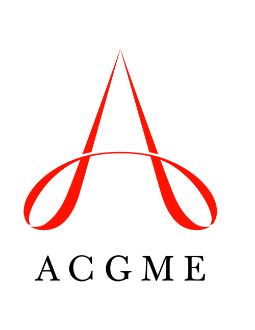 Organizations submitting comments should indicate whether the comments represent a consensus opinion of its membership or whether they are a compilation of individual comments.As part of the ongoing effort to encourage the participation of the graduate medical education community and the public in the process of reviewing proposed new specialties/subspecialties for accreditation, the ACGME may publish some or all of the comments it receives on the ACGME website, and may also share these comments with the organization from which the proposal was received. Submission of comments indicates agreement for publication on the ACGME website, as well as consent to share the comments with the organization submitting the proposal. By submitting your comments, the ACGME will consider your consent granted. If you or your organization does not consent to the publication of any comments, please indicate such below.The ACGME welcomes comments, including support, concerns, or other feedback, regarding the proposed new specialties/subspecialties. Comments must be submitted electronically and must reference the proposal by page number. Add rows as necessary.Based on your review of the proposal, will the clinical care and safety of patients be improved through recognition of this discipline?[   ] YES    [   ] NOPlease express in the box below the basis for your opinion. If there is (are) any specific statement(s) in the proposal on which you wish to comment, indicate the page number(s) on which the statement(s) is/are made. (Limit 400 words)Page Number:       Based on your review of the proposal, is there a sufficient body of scientific medical knowledge underlying the discipline that is clinically distinct from other areas which the ACGME already accredits?[   ] YES    [   ] NOPlease express in the box below the basis for your opinion. If there is (are) any specific statement(s) in the proposal on which you wish to comment, indicate the page number(s) on which the statement(s) is/are made. (Limit 400 words)Page Number:      Based on your review of the proposal, is there a body of scientific medical knowledge underlying the discipline that is sufficient for educating individuals in the clinical field?[   ] YES    [   ] NOPlease express in the box below the basis for your opinion. If there is (are) any specific statement(s) in the proposal on which you wish to comment, indicate the page number(s) on which the statement(s) is/are made. (Limit 400 words)Page Number:      Based on your review of the proposal, is there currently a sufficiently large group of physicians who concentrate their practice in the proposed discipline?[   ] YES    [   ] NOPlease express in the box below the basis for your opinion. If there is (are) any specific statement(s) in the proposal on which you wish to comment, indicate the page number(s) on which the statement(s) is/are made. (Limit 400 words)Page Number:      Based on your review of the proposal, is/are there any current national medical society(ies) with a principal interest in the proposed discipline?[   ] YES    [   ] NOPlease express in the box below the basis for your opinion. If there is (are) any specific statement(s) in the proposal on which you wish to comment, indicate the page number(s) on which the statement(s) is/are made. (Limit 400 words)Page Number:      Based on your review of the proposal, is there a regular presence in academic units and health care organizations of educational programs, research activities, and clinical services of the discipline such that it is broadly available nationally?[   ] YES    [   ] NOPlease express in the box below the basis for your opinion. If there is (are) any specific statement(s) in the proposal on which you wish to comment, indicate the page number(s) on which the statement(s) is/are made. (Limit 400 words)Page Number:      Based on your review of the proposal, is the number of projected programs sufficient to ensure that ACGME accreditation is an effective method for quality evaluation?[   ] YES    [   ] NOPlease express in the box below the basis for your opinion. If there is (are) any specific statement(s) in the proposal on which you wish to comment, indicate the page number(s) on which the statement(s) is/are made. (Limit 400 words)Page Number:      Based on your review of the proposal, is the educational program for this discipline primarily clinical?[   ] YES    [   ] NOPlease express in the box below the basis for your opinion. If there is (are) any specific statement(s) in the proposal on which you wish to comment, indicate the page number(s) on which the statement(s) is/are made. (Limit 400 words)Page Number:      ACGME policy specifies that only Review Committees expected to receive five or more applications in a new subspecialty will be designated as an accrediting Review Committee. Applications for programs sponsored by other specialties may be submitted to one of these Review Committees. If you wish to provide comment on which Review Committees are likely to meet this criteria, please do so below.Page Number:      In the box below, please express any comments, questions, concerns, support, or other feedback regarding this proposal not addressed by the questions above. (Limit 500 words)Thank you for your participation in the ACGME’s consideration of this proposal.Please submit this form to Jessalynn Watanabe at jwatanabe@acgme.org.   Title of Proposed New Specialty/SubspecialtySelect [X] only oneSelect [X] only oneOrganization (consensus opinion of membership)Organization (compilation of individual comments)Review CommitteeDesignated institutional officialProgram director in the disciplineProgram director in a different disciplinePhysician practicing in the disciplinePhysician practicing in a different disciplineResident/fellow Member of the lay publicOther (specify):NameTitle (if applicable)Organization (if applicable)Specialty/Subspecialty (if applicable)